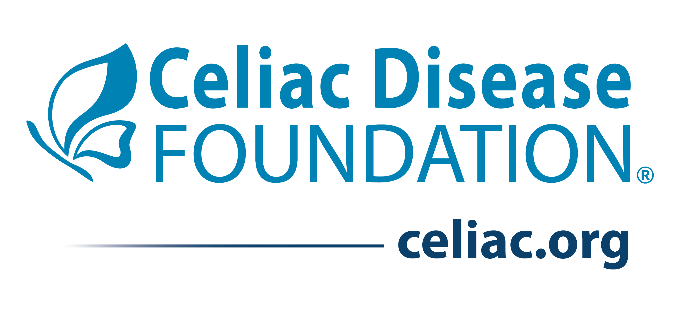 PI Name:Facilities and Resources TemplateIdentify facilities the proposed project will use in each of the listed sections (Laboratory, Clinical, Animal, Computer, Office and Other).  If there is no applicable information, please write N/A. Where appropriate, include information concerning their capacities, pertinent capabilities, relative proximity and extent of availability to the project. Please describe only those resources that are directly applicable to the proposed work.Laboratory: Clinical:Animal:Computer:Office:Other: (NOTE: This space may be used to outline the institutional/intellectual environment available for your project.)